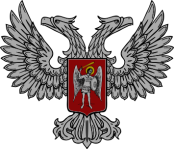 АДМИНИСТРАЦИЯ ГОРОДА ГОРЛОВКАРАСПОРЯЖЕНИЕглавы администрации21  апреля  2017 г.		                                                   № 295-рг. ГорловкаОб участии в соревнованияхпо дзюдо 22 апреля 2017 г.В соответствии с календарным планом физкультурно-спортивных, молодежных и туристских мероприятий Министерства молодежи, спорта и туризма Донецкой Народной Республики на II квартал 2017 года, на основании Положения о проведении первенства Донецкой Народной Республики по дзюдо среди юниоров и юниорок 1997-2002 года рождения, в соответствии со сметой расходов на финансирование спортивных мероприятий отдела физической культуры, спорта и туризма администрации города Горловка на II квартал 2017 года, утвержденной главой администрации города Горловка 1. Направить тренеров сборной команды города по дзюдо и с ними команду в составе 27 человек 22 апреля 2017 года для участия в соревнованиях в г. Донецк.2 Ответственность за здоровье участников в дороге и на соревнованиях возложить на тренера И.Н. Шабан.  3. Оплата услуг по питанию и транспорту на период проведения мероприятий производится за счет средств администрации города Горловка согласно сметы расходов на финансирование спортивных мероприятий отдела физической культуры, спорта и туризма администрации города Горловка на II квартал 2017 года, утвержденной главой администрации города Горловка. 4. Координацию работы по исполнению распоряжения возложить на отдел физической культуры, спорта и туризма администрации города Горловка (Паньков), контроль на заместителя главы администрации Жукову В.В.И.о. главы администрациигорода Горловка							                И.С. ПРИХОДЬКО 